В. П. Синицын, историк-краеведг. Рузаевка, Республика МордовияВремя и его точное измерение(о проблемах вспомогательной исторической науки – хронологии)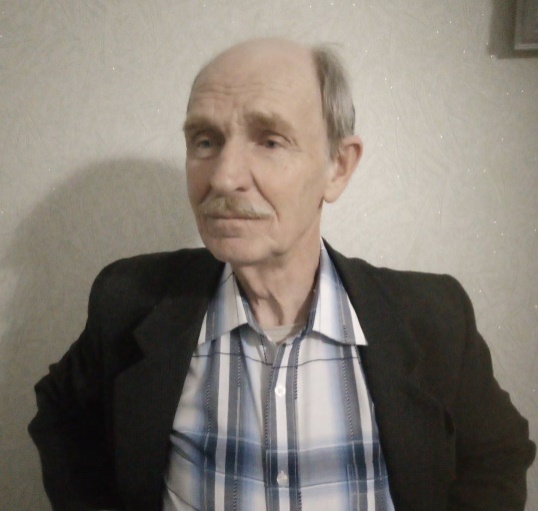 Синицын Виктор Петрович родился 22 сентября 1937 года в с.Шишкееве, Рузаевского района Мордовской АССР. Детские и школьные годы провёл на живописных просторах села Хованщины. Среднюю школу закончил в 1955 г. с серебряной медалью. В 1956 г. поступил в Тамбовское артиллерийское техническое училище, которое закончил в 1959 г., получив воинское звание техника-лейтенанта и диплом техника-механика. В 1960 г. был уволен из рядов Советской Армии в соответствии с вышедшим законом о сокращении численности Вооруженных сил СССР. После увольнения из армии жил в г. Первомайске, Николаевской обл., где работал сначала слесарем на заводе, а потом учителем производственного обучения, физики, физкультуры и немецкого языка в школах г. Первомайск. В 1962 г. поступил в Одесский университет им. Пастера на факультет иностранных языков, в 1969 г. перевелся в Новгородский педагогический институт, который закончил с присвоением квалификации– учитель иностранного языка. Живя в Новгороде, работал в Новгородском филиале Московского научно-исследовательского института радиокомпонентов сначала инженером, потом старшим инженером по внедрению новой техники в производство.В 1980г. Синицын В.П. вернулся в Мордовию. Работал инженером-экономистом в Министерстветопливной промышленности Мордовской АССР.Много времени Синицын В.П.поиску научных истин и размышлениям над проблемами философии и истории, краеведения и обществоведения. Результатом явились работы «Разоблаченное время (о сущности времени) (http:geo13.ru/data), «Время и его точное измерение (о проблемах вспомогательной исторической науки – хронологии) (http:geo13.ru/data), «Хованщина – одно имя на троих» (журнал «Центр и периферия». 2015), книга стихов «Моя лирическая колея».Синицын В.П. – ветеран труда. Награжден почетными грамотами Министерства энергетики Российской Федерации, Правительства Республики Мордовия, Государственного собрания Республики Мордовия за трудовые успехи в топливно-энергетической отрасли Российской Федерации и Республики Мордовия.ВРЕМЯ И ЕГО ТОЧНОЕ ИЗМЕРЕНИЕ
(о проблемах вспомогательной исторической науки – хронологии) АННОТАЦИЯ: Статья посвящена проблеме времени и его точному измерению, в ней рассматривается реформа действующих солнечных, лунных и восточных календарей; предлагается новейший всеобщий календарь с приложением специально разработанных синхронных таблиц для его практического применения, а также для взаимных переводов этих календарей из одного в другой с использованием предложенного календаря как посредника.Ключевые слова: время, единицы измерения времени, юлианский, мусульманский, тюркско-монгольский, новейший (викторианский) календари,  таблицы-приложения.ПОСТАНОВКА ПРОБЛЕМЫ ТОЧНОГО ИЗМЕРЕНИЯ ВРЕМЕНИ 
И ЕЕ РЕШЕНИЕ«Сдувая пыль веков…»Жюль Мишле, французский историкКак и все живое и неживое в природе, любой человек существует во времени и пространстве, объектах, которые некогда люди открыли для себя и научились измерять, только каждый народ, как говорится, «мерит на свой аршин». К великому сожалению и недоумению, человечество до настоящего времени пока точно не знает, что же такое время, а потому и определяет время неточными мерками, единицами измерения. Если сущность пространства достаточно неплохо изучена великими учеными и философами и измеряется точными мерками, то о сущности времени этого не скажешь.Известный христианский богослов, философ-мистик Августин Блаженный, живший в конце IV – начале V веков, с горечью утверждал, что пока его не спрашивают, что такое время,он знает и вроде понимает, что оно есть, но когда его просят объяснить и дать определение времени, то он этого сделать не может, затрудняется. Великий греческий философ древних веков Аристотель, много размышлявший, как и Блаженный Августин и другие великие мыслители, о тайной сущности времени, отмечал, что время или совсем не существует, или едва существует, и что оно, время, не есть движение, но связано с движением. Другой греческий философ Парменид, также отрицатель времени, рассуждал: «Не движется оно и не подчиняется смерти. Цельное все без конца, не движется и однородно. Не было в прошлом оно, не будет, но все в настоящем». И действительно, до настоящего времени нет полной ясности и согласия между учеными мира в вопросах: Движется время или нет? Какая все же верная модель времени: динамическая или статическая? Какова природа его: физическая или нефизическая (т.е. материальная или духовная)?Сторонники физической концепции времени «нашли», если верить им, даже некоторые физические частицы времени. А вот великий немецкий философ Кант с ними не согласен. Он утверждает, что время,как и пространство, умозрительные сущности. Другой великий немецкий ученый-мыслитель М.Хайдеггер утверждал: время связано с бытием, но не является им.Понятие времени он выводил из «бытия», без сущего, без его физической сущности. С Кантом и Хайдеггером был согласен великий русский художник-мыслитель, уехавший жить на индийские Гималаи, Николай Рерих, который писал, что «время есть мысль».А знаменитый ученый-физик и теоретик, «научное светило» (а ведь и на небесном светиле есть темные пятна?!) А.Эйнштейн «овременил» само пространство, т.е. соединил время и пространство в одно единое целое, в некий неразрывный континуум, хотя время и пространство явно разнородны. Единство их призрачное, кажущееся, иллюзорное, но не реальное. Далее, Эйнштейн почему-то отрицает такое очевидное свойство времени, как «одновременность», когда имеются убедительные доказательства «за»: отдельные страны и даже целые объединения стран могут успешно жить и живут по единым для них показаниям часов и календарей, которые настраиваются на одну и туже общую отправную точку отсчета для всех граждан рассматриваемой территории. Что касается так называемых «часовых поясов», местного времени и т.д., то все это субъективные, «придуманные» факторы, которые служат приспособлению того или иного региона страны к наступлению и уходу света (дня) и тьмы (ночи) в их регион. Если бы на всей территории России был единовременный приход и уход света (солнца), то нужда в часовых поясах отпала бы сама собой, были бы едиными для всех день и ночь, приходящие и уходящие в одно время. И все население огромной страны ложилось бы спать и вставало бы ото сна одновременно по часам, за исключением лиц, работающих в ночные смены. Что касается софистского «фокуса» в «парадоксе» с близнецами, то тут, если не терять здравомыслия, время не может прерываться, не может сжиматься (или расширяться), ибо время – бесплотная суть. При больших скоростях, равных скорости распространения света в вакууме, естественно времени на движение тела тратится меньше, а измерения должны проводиться в разных частях пространства, но обязательно при равных условиях.Спорят ученые мужи и о том, делимо время или нет, прерывисто оно или непрерывно, можно ли его выносить по частям из его непрерывного целого, почему существуют десятки разновидностей самого времени. Сотни великих ученых, философов и разных мыслителей пытаются разрешить множество научных вопросов, связанных со временем. В рамках этой статьи нам не удастся всех их назвать и прокомментировать. Поэтому мы сознательно не даем полного изложения своего, отчасти иного понимания сущности времени, а рассматриваем только вопрос – как правильно и точно измерять время. Обычно каждый известный вид, способ и стиль летоисчисления, как правило, вводился в разные времена и в разных странах указом того или иного царя, религиозного лидера или постановлением правящего органа государственной власти. Вспомним реформы календарей императора Юлия Цезаря, папы Григория XIII, царя Петра I, французского Конвента и т.д. Казалось бы, все инициаторы реформ календарей были религиозными людьми (за исключением французского Конвента) и разумными мужами. Однако проводимые ими реформы, связанные со временем, не всегда были успешны, так как произвольно менялись «новогодия»,происходили «скачки» во времени в процессе счета мерок измеряемого времени, искажались числовые значения.Еврейский бог Иегова вот что сказал о мерах и измерениях:«Не делайте неправды в суде, в мере, в весе и измерении: да будут у вас весы верные, гири верные, ефа верная и гин верный» (Левит 19, 35–36)«В висе твоей не должны быть двоякие гири, большая и меньшая; в доме твоем не должна быть двоякая ефа, большая и меньшая, гиря у тебя должна быть точная и правильная, и ефа у тебя должна быть точная и правильная» (Второзаконие 25, 13–15). Мудрый еврейский царь Соломон в своих притчах сказал: «Неверные весы – мерзость пред Богом, но правильный вес угоден ему» (Книга притчей 11,1).Нетрудно понять, что в этих цитатах из Библии речь идет не только о весе и его измерении, но и о других мыслимых мерах и измерениях, которые по заверениям самого Бога должны быть точными, правильными, однозначными и недвоякими (т.е. при всех измерениях любых величин каждая мера (единица измерения) должна быть равной всегда самой себе),иначе будут иметь место ложь, обман и мошенничество, которые не могут быть оправданы ни традицией, ни практической необходимостью, ни укоренившимися привычками. Как нет и не может быть большего «килограмма» (в 1000 г) и меньшего «килограмма» (в 980 г), как не должно быть большего «рубля» (в 100 коп.) и меньшего «рубля» (в 90 коп.), так не должно быть и большего «года» (в 366 сутках христианских и 355 сутках мусульманских) и меньшего «года» (в 365 сутках христианских и 354 сутках мусульманских), не должно быть и большего «месяца» (в 30–31 сутках), и меньшего «месяца» (в 28–29 сутках). Год всегда должен быть равен году, а месяц всегда должен быть равен месяцу, если мы хотим всегда точно и правильно измерять время! Другого, разумеется, быть не должно.Если же человечеству нашей планеты, Земли, когда-нибудь удастся найти во Вселенной иные разумные цивилизации людей (а поиск их продолжается), то для успешного общения с ними и для правильного взаимопонимания нам, видимо, не помешают более точные и истинные знания по всем наукам, в том числе и по хронологии. А пока, увы, имеются, на наш взгляд, некоторые шероховатости в знаниях, т.е. отклонения и заблуждения по отдельным научным истинам. Этому способствует неумение считать, измерять величины, в частности такой фундаментальной величины, как время.Существующая хронология, наши знания о времени остаются не совсем верными, и мы до сих пор не имеем полного понимания всей сути времени, продолжаем неправильно его измерять неточными мерками. А это оказывает прямое и косвенное влияние на многие науки, поскольку время имеет фундаментальное присутствие в них. Так, искажаются даты об исторических событиях, нарушаются законы даже такой точной науки, как математика. Мы считаем: в году – 12 месяцев, в веке – 100 лет,с точки зрения софистов (лжемудрецов) вроде бы верно,на самом же деле здесь скрыт подвох. Если считать «месяц» или «год» за единицу измерения (счета), то эта «единица» счета должна быть всегда равна самой себе. У нас же фактически месяц месяцу не равен (в месяце бывает 31, 30, 29, 28 суток), и год году тоже не равен (в году бывает 365, 366 суток по, например, юлианскому календарю). В математике же считают иначе: 1,2,3,4,5…12, где каждое последующее число увеличивается на одну и ту же целую «единицу». В числе «12» содержится 12 равных целых единиц. Внутри числового ряда от 1 до 12 при счете не бывает дробных чисел при отсчете одной и той же целой единицей, хотя в арифметике в равенствах и неравенствах и допускается наличие в одном ряду целых и дробных чисел, но это особые случаи. При всяких же измерениях единица (мерка) счета должна быть точной и равной самой себе,иначе будут нарушены законы логики. Что касается различных философских теорий прошлых веков, то и в них проблема времени еще не решена. У каждого философа свое воззрение, своя правда. И позиция мировых религий должна быть ясной и однозначной: сам Бог требует измерять все точно, точными весами, точными мерками, верными, а не двоякими, чтобы не было среди людей обмана.Далее, после небольшого ознакомления читателей с ситуацией в научном мире, связанной с сущностью времени и его измерением, нами предлагаются новые и старые (знакомые) во все времена единицы измерения (как «месяц» и «год»), но уже нового календаря с новыми числовыми значениями.Предлагаемый наминовый календарь года имеет всегда 360 суток в каждом году, а в месяце всегда 30 суток, т.е. в таком году всегда 12 точных месяцев ровно по 30 суток в каждом. Этот календарь согласован с основными, ныне действующими в мире юлианским (григорианским), мусульманским и восточными календарями. Новый календарь назван «викторианским» (от латинского слова «виктория», что значит «победа», победа разума над заблуждениями), или новейшим стилем измерения времени. Викторианский год, его месяцы свободны и не зависят от религиозных и природных установок, сезонных явлений, т.е. не зависят от Солнца и Луны, тепла и холода, света и тьмы, дождя и засухи, снега и ветров. Можно утверждать, что данный календарь не отменяет и не препятствует никакому вероисповеданию и не мешает учету и использованию климатических сезонов природы. Религиозные праздники могут вполне удобно размещаться в викторианском году. К тому же три великих христианских праздника – Пасха, Вознесение и Троица – уже и без предлагаемого календаря «скользят» (переходят) по весенним месяцам действующего юлианского календаря и приходятся на разные месяца и числа. И мусульманские праздники тоже имеют «скольжение» по природным сезонам в мусульманском году, да и сами природные сезоны «скользят» по разным месяцам и числам мусульманского года.Итак, викторианский (новейший) календарь и счет времени по нему не зависят от времен года: зимы, лета, весны и осени. Он не отменяет и не противоречит уже известным астрономическим (космическим) явлениям и не будет мешать открытию новых явлений и закономерностей природы. К тому же сама астрономия и ее явления давно оперируют только точными временными мерками, такими как «секунда» и «световой год», и не имеют особой нужды обращаться к имеющимся неточным единицам времени, такими как «год» и «месяц».Кстати, существование мусульманского календаря доказывает, что укороченный его год (355, 354 суток), когда не по числам и месяцам приходят времена года, не вызывает никаких катастроф и неудобств в жизни мусульман. Известно также, что все существовавшие и ныне существующие календари года (солнечные, лунные или солнечно-лунные) всегда имели и имеют одну и ту же ошибку: они зависят от природных явлений, пытаются привязать к конкретным месяцам года тепло или холод, дождь или снег.Но, к сожалению, в действительности нет теплых, холодных, дождливых, засушливых, цветущих, плодоносных «годов» и «месяцев». Годы, месяцы (и само время) наступают не с приходом зимы-лета, весны-осени, а, наоборот, зима, лето, весна, осень всегда приходят во времени или со временем.Викторианский календарь прост в обращении, легко согласуется с другими мировыми календарями, стилями и способами летоисчисления, трансформируется в них и из них. С этой целью нами разработаны синхронные таблицы быстрого перевода дат с одного стиля мирового летоисчисления в другой, по которым все даты событий прошлого, настоящего и будущего по юлианскому (григорианскому) и мусульманскому календарям легко и точно (с точностью до 1 секунды) можно переводить на викторианский календарь, и наоборот. Эти синхронные таблицы для взаимопереводов основных стилей мировых летоисчислений охватывают довольно большие промежутки вечности, а именно: 2922 года для викторианских лет, 2880 лет для юлианских (григорианских) годов и 2812лет для мусульманских годов. Таблицы могут бесконечно дополняться. И что важно, викторианское, как и юлианское летоисчисление начинается с Рождества Христова (т.е. эра от Рождества Христова сохранена). Согласовано викторианское летоисчисление с мусульманским (эрой Хиджры) и ориентировано с первым годом мусульманского летоисчисления, т.е. начинается с года переселения мусульманского пророка Мухаммеда из Мекки в Медину, состоявшегося 16 июля 622 года по юлианскому календарю. К данной статье прилагаются выписки из сборников упомянутых выше синхронных таблиц и аннотации, как ими пользоваться. Особо нужно отметить, что связь с религиями мира не потеряна: поскольку в викторианском году сохранена такая внесистемная, «священная» для всех религий единица времени, как «семидневная неделя», что позволило увязать и достичь «примерения» всех видов календарей года (солнечных, лунных, солнечно-лунных, восточных и др.). Следует отметить, что народные сезонные праздники могут занять свои места в викторианском году согласно наступлению соответствующего природного сезона, а именно: встреча зимы (или проводы осени) – с обычаем наряжать и «поклоняться» елке; встреча весны (или проводы зимы), «Масленица»,– с обычаем сжигать чучело зимы; встреча лета (или проводы весны), «троицкая неделя»,– с обычаем наряжать дома зелеными ветками и цветами; встреча осени (или проводы лета), или«праздник урожаев». Эти сезонные праздники и по юлианскому (григорианскому) календарю всегда были не по числам календаря. Ничего страшного не произойдет, если викторианское новогодие будет праздноваться отдельно от праздника «встреча зимы», т.е. без «елочного бума». Когда-то, до времен царя Петра I,в новогодние праздники елок не наряжали, ибо до петровской реформы календаря Новый год начинался не с 1 января, а с 1 сентября по старому стилю.Для дополнительной информации и практического использования к данной статье прилагаются так называемые «вечные» календари, по которым можно быстро определить любой день недели любого года, месяца и числа по викторианскому, юлианскому (григорианскому) и мусульманским календарям года на период в несколько тысячелетий назад и на тысячелетия вперед от текущего, например 2015 года, с описанием их использования.Интересно заметить: люди могут жить одновременно в трех и более разных календарных измерениях единого для всех времени!Например, если некий человек родился 9 сентября 1937 года по юлианскому календарю, чему соответствуют 6 декабря 1965 г. викторианского календаря и 16 раджаба 1356 года мусульманского календаря. Сегодня, например, наступило 28 марта 2015 года юлианского календаря, 10 августа 2044 года викторианского года и 20 джумада II 1436 мусульманского года. Следовательно, этому человеку сегодня исполнилось 77 лет 6 месяцев по юлианскому календарю, или 78лет 8 месяцев по викторианскому календарю, или 79 лет 10 месяцев по мусульманскому календарю.Проведенное исследование позволяет утверждать, что викторианский (новейший) календарь, способ и стиль измерения времени, особенно вышеупомянутые «Синхронные таблицы», может иметь и научно-теоретическое,и прикладное значение как календарь-посредник, что особенно важно для точных взаимопереводов исторических дат мировых событий всех времен и народов с одного вида летоисчисления в другой. Причем в этом вопросе нет пределов и ограничений, лишь бы все эти летоисчисления имели установленную связь с юлианским и мусульманским летоисчислением.Разработанные же на сегодня переводные таблицы и математические формулы по переводу дат с одного летоисчисления в другое, к сожалению, неточны, ибо все они основываются на неточных мерках и на необоснованных прерываниях времени и скачков «новогодий» во времени.Все известные на сегодня таблицы, формулы для перевода исторических дат с мусульманского летоисчисления на юлианские и обратно неточны и ограничены. Об их применении сообщается в книгах Е.И.Каменцевой «Хронология» (М. :Высшая школа, 1967) и С.Куликова «Нить времен» (М. : Наука, 1991).Что касается практического использования викторианского календаря в общем и его синхронных таблиц в частности, то и тут, на наш взгляд, нет никаких затруднений и не может быть. Любая страна мира может с любого года следовать викторианскому стилю измерения времени. Это нисколько не повлияет на жизнь общества, а, напротив, будет только способствовать лучшему взаимопониманию и тесному сотрудничеству людей, как и в случае применения и распространения общего международного языка. Особо следует подчеркнуть, предлагаемый викторианский календарь может открыть давно искомый учеными путь к написанию всемирной истории.ВВЕДЕНИЕ НОВОГО, ДОПОЛНИТЕЛЬНОГО, ВСЕОБЩЕГО,
ТОЧНОГО И ПОСТОЯННОГО КАЛЕНДАРЯ ДЛЯ ПАРАЛЛЕЛЬНОГО ИЗМЕРЕНИЯ РЕАЛЬНОГО ВРЕМЕНИ – 
ПУТЬ К НЕДОПУЩЕНИЮ ОШИБОК В ИЗМЕРЕНИЯХ«Все врут календари…»А. С. Грибоедов «Горе от ума»Многие читатели, наверное, помнят, как героиня грибоедовской комедии «Горе от ума» госпожа Хлестова однажды заявила, что календари врут. Такое обывательское суждение о календарях, к сожалению, всегда существовало и существует поныне. В данной работе мы попытаемся опровергнуть это бытующее суждение о календарях и предлагаем мировому сообществу вариант нового точного всеобщего календаря. На сегодня в странах всех континентов нашей Земли для счета времени применяются десятки различных солнечных, лунных, солнечно-лунных и прочих календарей, которые по своей сути существуют как сельскохозяйственные, религиозные или их сочетания. Особенно это имеет место в далекой экзотической Индии, которая была вынуждена обратиться в 1953 году в Организацию Объединенных Наций с просьбой рассмотреть вопрос о реформе календарей. И действительно, все применяемые ныне в мире календари года несовершенны, неточны, субъективны и требуют уточнения, ибо они: препятствуют взаимопониманию; мешают точному датированию исторических событий и хронологически единому изложению исторического материала; допускают математические ошибки в счете мерок времени; не позволяют написанию единой для всех всемирной истории с общим временным пространством, в котором все мировые события всех народов и времен датировались бы в общих календарных мерках.В то же время в мире наблюдается очевидная тенденция: сближение экономик стран, культур и языков народов и их взаимное обогащение. Для выстраивания лучшего взаимопонимания и взаимообогащения на повестку дня все настойчивее встает вопрос о необходимости введения общего, стабильного и точного календаря года. В связи с этим мы предлагаем ввести в жизнь новый, всеобщий и точный календарь года, который может стать надежным календарем-посредником в деле взаимопереводов всех основных действующих мировых календарей. Об этом календаре, названном нами викторианским, выше уже много сказано. Им нами уже измерены христианское время эры от Рождества Христова и мусульманское время эры хиджры от их начала до настоящего времени и наперед вплоть до 2922 года (с возможным бесконечным продолжением). Для христианских стран сейчас идет 2045-й викторианский год от Рождества Христова. И для мусульманских стран сейчас также идет 2045-й год, но здесь счет годов ведется с 631 викторианского года, года, на который падает год переселения пророка Мухаммеда из Мекки в Медину.Еще раз повторяем, викторианский календарь логически и математически хорошо согласован со всеми основными календарями мира. Это подтверждают разработанные синхронные таблицы взаимопереводов упомянутых выше календарей.Следует отметить, что при введении предлагаемого викторианского календаря не требует обязательной и немедленной отмены ныне действующих в христианских и мусульманских странах сельскохозяйственных и религиозных календарей, а предлагается ввести третье, как дополнительное и параллельное измерение общего реального времени, в котором люди живут параллельно и последовательно, каждый в свое реальное время.Кстати, заметим, что подобный трехкалендарный счет времени уже велся около 1000 лет до нашей эры в древней цивилизации индейцев майя на протяжении многих веков тремя календарями одновременно: гражданским («хааб») – 365 дней в году, священным («цолькин») – 260 дней в году и календарем длинного счета – 360 дней в году, в котором 18 месяцев по 20 дней в каждом. Подобное трехкалендарное измерение времени мы можем наблюдать и ныне в современном государстве Израиле. Там также практикуется параллельное измерение времени тремя календарями: древними еврейскими священным и гражданским и современным григорианским календарем.Все это убеждает нас в том, что никаких затруднений не было и не будет при введении и применении трехкалендарного параллельного измерения реального времени. Новый же точный викторианский календарь исключает так называемые «скачки» во времени и, «главное», не допускает обрывов непрерывной нити времени.БИБЛИОГРАФИЧЕСКИЕ ССЫЛКИ См. Новиков И. Д. Куда течет река времени? М., 1990. С. 6. См. Подольный Р. Г. Освоение времени. М., 1989. С. 12. См. Новиков И. Д. Указ. соч. С. 17. См. Подольный Р. Г. Указ. соч. С.15. См. Кант И. Критика чистого разума. М., 1994. С. 54–58. См. Хайдеггер М. Время и бытие. М., 1993. С. 391–392. См. Подольный Р. Г. Указ. соч. С. 90. См. Учение живой этики. В 3 т. Т. 1 / сост. Г. Е. Чирко. – СПб, 1993. С. 382. См. Моисеева Н. И. Время в нас и время вне нас. Л., 1991. С. 93–94. Там же. С. 94. См. Подольный Р. Г. Указ. соч. С. 41. См. Куликов С. Нить времен. М., 1991. С. 120–124. Там же. С. 132. См. Каменцева Е. И. Хронология. М., 1967. С. 56. Там же. С. 39–43. См. Библия. Книга «Левит» 19, 35–36. См. Библия. Книга «Второзаконие» 25, 13–15. См. Библия. Книга притчей 11,1. См. Куликов С. Указ. соч. С. 81–91. См. Каменцева Е. И. Указ. соч. С. 34–35. Там же. С. 36–38. Там же. С. 68–72. См. Куликов С. Указ. соч. С. 128. См. Каменцева Е. И. Указ. соч. С. 71. Там же. С. 58–59. См. Куликов С. Указ. соч. С. 126. Там же. С. 109. См. Буткевич А. В., Зеликсон М. С. Вечные календари. М., 1969. С. 85. См. Каменцева Е. И. Указ. соч. С. 110–113. См. Курьер ЮНЕСКО : журнал. Июнь, 1990. С. 36. См. Грибоедов А. С. Сочинения : Избранное. М.: Правда, 1985. С. 115. См. Володомонов Н. В. Календарь: прошлое, настоящее, будущее. М.: Наука, 1987. С. 22. См. Куликов С. Указ. соч. С. 160. Там же. С. 232–233. ТАБЛИЧНЫЕ ПРИЛОЖЕНИЯПриложение 1«Вечный» календарь викторианского новейшего стиля летоисчисленияПример: Какой день недели будет 9 мая 2020 г. по викторианскому календарю? В левой части таблицы в числе полных столетий находим число «20», а в верхней части таблицы находим 20 лет из неполного столетия (в сумме получится 2020-й год). На пересечении строки с числом 20 столетий и столбца с 20-ю годами неполного столетия «понедельник» – название дня недели начала рассматриваемого года. Этот день недели находим в строке «январь», замечая при этом столбец, в котором она находится. Названия дней недели, содержащихся в этом столбце, будут днями недели, в которых будут начинаться первые числа всех других оставшихся месяцев года в правой части таблицы. Итак, найдем месяц «май», 1-е число которого, как видно из столбца, падает на «вторник». Далее, в левой нижней таблице («числа месяца») отыскиваем число «9» и следуем вдоль строки с этим числом до пересечения ее со столбцами дней недели, на начало которого приходится 1 мая (со вторником). На пересечении их стоит «среда».Значит, 9 мая 2020 года будет в среду.Приложение 2«Вечный» календарь юлианского (старого) и григорианского (нового) стилей летоисчисленийПример: Какой день недели был 6 апреля1520 г. по старому стилю? В левой части таблицы в разделе «Полные столетия» находим в рубрике «Старый стиль» число «15» (полных столетий), а в верхней части таблицы («годы в столетии») находим число «20×» из неполного столетия (в сумме получается 1520×). Знак × (крестик) обозначает високосность года. На пересечении строки с числом «15» (столетий) и столбца с числом 20× (годами в неполном столетии) находится буква-указатель «Е». Эта буква имеется во всех строках месяцев рассматриваемого года. Она обозначает 1-е число каждого месяца. Опускаясь поочередно вниз (по столбцам) от буквы «Е», доходим до строки с числом «1» (в «числах месяца») и читаем (поочередно) на пересечении столбца и строки день недели этого (1-го) числа для каждого месяца года.В рассматриваемом году для «апреля» пересечение строки и столбца даст «воскресенье» (1 апреля), а 6-е число падает на  «пятницу».Значит, 6 апреля 1520× года было в пятницу, что и требовалось найти. Точно также отыскиваются дни недели для каждого года по новому стилю (по этой же таблице).Приложение 3Выписка из сборника (1) синхронных  таблиц переводов дат 
с юлианского на викторианский стиль летоисчисления и обратно 
с примерами их примененияПримеры применения таблицы из приложения 3 при переводах датДанные синхронные таблицы разработаны для перевода дат с юлианского (старого) летоисчисления на викторианский (новейший) стиль и обратно. А для перевода дат с юлианского (старого) на григорианский (новый) стиль уже имеется «Таблица расхождений» по этим стилям на период с 1 по 36 века, пользоваться которой легко и просто. В синхронных таблицах для взаимопереводов дат юлианского и викторианского стилей летоисчислений приводятся порядковые номера годов. Расположения годов даны в синхронных циклах, которые повторяются: викторианский цикл через 487 лет, юлианский – через 480 лет. Названия 12 месяцев года и семидневной недели в викторианском году остались такими же, как и в юлианском году. Месяца представляются кратко: одной или двумя начальными буквами каждого месяца. Под месяцами юлианского стиля стоят коэффициенты перевода. Месяца викторианского года даются на каждой странице «Сборника таблиц» только один раз ввиду их неизменности при повторении. Указанным в таблице дням недели мысленно соответствуют 30-е числа соответствующих месяцев викторианского года. На эти же дни недели падают определенные числа (образуются по правилу: 30 минус «коэффициент перевода») соответствующего месяца юлианского года. Обычно это второй месяц в приведенных месячных парах.Например, для 2045 г. по викторианскому стилю соответствуют части 2015–16 гг. по юлианскому стилю. Как видно из таблицы, пересечение графы с «Я» (январем) викторианского года и строки с «2045» годом приходится на «Вс» (воскресенье). В то же время на это же «Вс» падает 14 сентября (30 минус «16» – коэффициент) 2015 года по юлианскому стилю.Не составит большого труда и обратный перевод (или прямой перевод) дат юлианского года в даты викторианского года. Делается это в обратном порядке,например, если нужно перевести 14сентября 2015 г. по юлианскому стилю на викторианский стиль. Для этого находим в синхронных таблицах юлианский 2015 год и месяц «С» (сентябрь). По таблице им соответствует 2045-й викторианский год «Я» (январь) и коэффициент перевода «16». Для нахождения искомого числа нужно к «14» прибавить «16», будет «30». Следовательно, 14 сентября 2015 года по юлианскому стилю соответствует 30 января 2045 г. по викторианскому стилю. День недели один и тот же – «воскресенье».Примечание: 1) Для более быстрого нахождения переводимой даты в «Сборнике синхронных таблиц» сначала определите по начальным годам всех шести циклов сборника, в какой цикл попадает год искомой даты и, двигаясь по нарастающему счету, быстро дойдете до искомого года.2) Для контроля и проверки точности перевода дней недели переводимой даты используйте прилагаемые «Вечные календари года» по викторианскому и юлианскому стилям летоисчисления, которые охватывают огромные периоды времени и которые могут бесконечно дополняться новыми веками годов.Приложение 4«Вечный» календарь мусульманского (арабского) летоисчисления (эры хиджры)Пример: Какой день недели был 12 раби II 1235 г.?В верхней части таблицы отыскиваем день недели начала 1235 года. В числе полных тридцатилетий находим число «1230» (по числу полных тридцатилетий), близкое к 1235 году и число «5×» (знак «×» обозначает високосность года). На пересечении строки с «1230» и столбца с «5×»   находится «среда». Она относится к 1 мухаррама 1235 г.В нижней части таблицы отыскиваются дни недели начала остальных месяцев рассматриваемого года. По найденной в верхней части таблицы «среде, 1 мухаррама» находим в «Числах месяцев» таблицы «1» и на этой же строке, двигаясь вправо, «среду». Затем по столбцу со «средой» поднимаемся вверх до пересечения со строкой «мухаррам».На пересечении их находится буква-указатель «В». Эта буква имеется в строках с остальными месяцами рассматриваемого  года. Опускаясь поочередно (по столбцам) вниз от буквы «В» по месяцам, доходим до строки «1» «Числа месяцев» и читаем на пересечении столбца и строки день недели для остальных месяцев года. Так, для «раби II» буква «В» будет иметь на строке с числом «1» – «понедельник». А 12раби II, как видно из таблицы, падает на «пятницу». Это и есть искомый день недели, т.е.12раби II 1235 года приходится на пятницу.Примечание: При наборе нужного года типа «210», берется строка не «210», а строка «180», которая в сочетании с «30» (в верхнем столбце) даст «210». Это и даст новогодие 210 года. Именно так набираются года при отыскивании дней недели, в которых содержится полное число тридцатилетий без остатка. Еще пример: для отыскания новогодия 1650 года берем строку не с «1650», а строку «1620», которая после прибавления «30» (что в табличке «Годы в цикле» стоит) даст «1650». Табличка показывает, сколько годов надо прибавить до заданного года из «Числа полных циклов» и какой будет в результате прибавления год – високосный или простой.Приложение 5Выписка из сборника (2) синхронных  таблиц переводов дат 
с мусульманского на викторианский стиль летоисчисления и обратно 
с примерами их примененияПримеры применения таблицы из приложения 5 при переводах датДанные синхронные таблицы разработаны для перевода дат с мусульманского (арабского) стиля летоисчисления на викторианский (новейший) стиль и обратно. В синхронных таблицах для взаимопереводов дат мусульманского и викторианских стилей летоисчисления приводятся порядковые номера годов. Звездочки (×) у мусульманских годов означают их високосность. Расположения годов даны в синхронных циклах, которые повторяются: мусульманский цикл через 703 года, а викторианский – через 692 года. Вот названия 12 месяцев мусульманского года, которые общеприняты в мусульманском мире: 1 – мухаррам; 2 – сафар; 3 – раби I; 4 – раби II; 5 – джумада I;6 – джумада II; 7 – раджаб; 8 – шаабан; 9 – рамадан; 10 – шаввал; 11 – зу-л-каада; 12 – зу-л-хиджа. В таблицах месяцы мусульманского года пишутся кратко – одной или двумя начальными буквами каждого месяца (Мх; Сф, Рб I, Рб II; Дж I; ДжII; Рж; Шб; Рм; Шв; Зк; Зх. Названия дней семидневной недели даны русскими буквами для обеих стилей летоисчисления (Пн, Вт, Ср, Чт, Пт, Сб, Вс). Под месяцами мусульманского года стоят коэффициенты перевода. Месяцы викторианского года даются на каждой странице «Сборника синхронных таблиц» только один раз ввиду их неизменности при повторениях. Указанным в таблице дням недели мысленно соответствуют тридцатые числа соответствующих месяцев викторианского года. На эти же дни недели падают определенные числа (образуются по правилу: 30 минус коэффициент перевода) соответствующего месяца мусульманского года. Обычно это второй месяц в приведенных месячных парах. Например, для 2044 года по викторианскому стилю соответствуют части 1435–36× гг. по мусульманскому стилю. Как видно из таблицы, пересечение графы с «Я» (январем) викторианского года и строки с «2044» года приходится на «Чт» (четверг). В то же время на этот же «Чт» падает 7 зу-л-хиджи (30–«23»– коэффициент) 1435 мусульманского года по мусульманскому стилю. Не составит большого труда и обратный перевод (или прямой перевод) дат мусульманского года в даты викторианского года. Делается это в обратном порядке. Например, если нужно перевести 7зу-л-хиджи 1435 года по мусульманскому стилю на викторианский стиль. Для этого находим в синхронных таблицах мусульманский 1435 год и месяц «Зх» (зу-л-хиджа). По таблице им соответствует 2044 викторианский год, «Ян» (январь) и коэффициент перевода «23». Для нахождения искомого числа нужно к «7» прибавить «23», будет «30». Следовательно, 7зу-л-хиджи 1435 года по мусульманскому стилю соответствует дата 30 января 2044 года по викторианскому стилю. День недели один и тот же «Чт» (четверг).Примечание: 1) Для более быстрого нахождения переводимой даты в «Сборнике синхронных таблиц» сначала определите по начальным годам всех четырех циклов Сборника, в какой цикл попадает год искомой даты и, двигаясь по нарастающему счету, быстро дойдете до искомого года.2) Для контроля и проверки точности перевода дней недели переводимой даты используйте прилагаемые «Вечные календари года» по викторианскому и мусульманскому стилям летоисчисления, которые охватывают огромные периоды времени и которые могут бесконечно дополняться новыми веками годов и циклов.Приложение 6Викторианский 2044 год с наложением на него григорианскими 2014-2015 гг. и мусульманскими 1435-1436 гг.Приложение 7Выписка из общей таблицы перевода дат тюркско-монгольского летоисчисления на юлианское и викторианское и обратно 
с примерами их примененияПримеры применения таблицы из приложения 7 при переводах датДанная таблица состоит из двух половин по 30 лет в каждой. Слева, в вертикальной графе, даны порядковые номера тюркско-монгольских годов в шестидесятилетнем цикле и названия годов. Буквы «М. Р.» означают мужской род, «Ж.Р.» – женский род, в остальных графах даны соответствующие годы юлианского и викторианского летоисчислений. Циклы отсчитываются от года огня и зайца. Например, году огня и кабана соответствует 1047, 1107, 1947, 2007 годы юлианского календаря и соответственно им 1062–63, 1123–24, 1975–76, 2036–37 годы викторианского календаря, определяемые таблицами взаимопереводов юлианского и викторианского календарей (выписка из которых дана в Приложении 3 к данной статье). Точно год определить нельзя, так как каждые 60 лет год кабана и огня повторяется. Для точного определения года надо знать номер шестидесятилетнего цикла, а их в общей таблице числится 17 циклов (конечно, они могут бесконечно добавляться). Например, году дерева и овцы(козы, овена) в 17-м цикле огня и зайца соответствует 2015 год юлианского календаря или 2044–45 викторианского календаря. Для этого нужно найти год дерева и овцы, которое занимает 32-е место в шестидесятилетнем цикле, и отсчитать семнадцатую графу направо, так как указан семнадцатый цикл. Такой же результат можно получить с помощью формулы приблизительного перевода с точностью до двух лет.Х=1027+N+C-4,где «Х» – искомая дата юлианского календаря;«N» – порядковое место искомого года внутри цикла;«С» – количество лет в приделах полных шестидесятилетних циклов от 1027 года (начало первого цикла) до данного или указанного цикла.Для нашего рассмотренного примера (года дерева и овцы) получится: 1027 +32+960 (1987-1027)-4 =2015, т.е. 2015 год юлианского календаря или 2044–45 годы викторианского календаря. Если помимо названия тюркско-монгольского года, номера цикла указаны месяц и число события, то для точного перевода необходимо установить момент новолуния для каждого месяца юлианского календаря, так как новый год и начало каждого месяца тюркско-монгольского календаря всегда приходятся на новолуние.ГОДЫ В СТОЛЕТИИГОДЫ В СТОЛЕТИИГОДЫ В СТОЛЕТИИГОДЫ В СТОЛЕТИИГОДЫ В СТОЛЕТИИГОДЫ В СТОЛЕТИИГОДЫ В СТОЛЕТИИ00010203040506070809101112131415161718192021222324252627282930313233343536373839404142434445464748495051525354555657585960616263646566676869707172737475767778798081828384858687888990ПОЛНЫЕ СТОЛЕТИЯ НОВЕЙШЕГО СТИЛЯПОЛНЫЕ СТОЛЕТИЯ НОВЕЙШЕГО СТИЛЯПОЛНЫЕ СТОЛЕТИЯ НОВЕЙШЕГО СТИЛЯПОЛНЫЕ СТОЛЕТИЯ НОВЕЙШЕГО СТИЛЯПОЛНЫЕ СТОЛЕТИЯ НОВЕЙШЕГО СТИЛЯ91929394959697ПОЛНЫЕ СТОЛЕТИЯ НОВЕЙШЕГО СТИЛЯПОЛНЫЕ СТОЛЕТИЯ НОВЕЙШЕГО СТИЛЯПОЛНЫЕ СТОЛЕТИЯ НОВЕЙШЕГО СТИЛЯПОЛНЫЕ СТОЛЕТИЯ НОВЕЙШЕГО СТИЛЯПОЛНЫЕ СТОЛЕТИЯ НОВЕЙШЕГО СТИЛЯ9899МЕСЯЦЫ07142128СрСбВтПтПнЧтВсЯНВАРЬПтПнЧтВсСрСбВтФЕВРАЛЬВсСрСбВтПтПнЧтМАРТ18152229ВтПтПнЧтВсСрСбАПРЕЛЬЧтВсСрСбВтПтПнМАЙ411182532СбВтПтПнЧтВсСрИЮНЬ29162330ПнЧтВсСрСбВтПтИЮЛЬСрСбВтПтПнЧтВсАВГУСТ512192633ПтПнЧтВсСрСбВтСЕНТЯБРЬ310172431ВсСрСбВтПтПнЧтОКТЯБРЬВтПтПнЧтВсСрСбНОЯБРЬ613202734ЧтВсСрСбВтПтПнДЕКАБРЬЧИСЛА МЕСЯЦАЧИСЛА МЕСЯЦАЧИСЛА МЕСЯЦАЧИСЛА МЕСЯЦАЧИСЛА МЕСЯЦАДНИ НЕДЕЛИДНИ НЕДЕЛИДНИ НЕДЕЛИДНИ НЕДЕЛИДНИ НЕДЕЛИДНИ НЕДЕЛИДНИ НЕДЕЛИ18152229ПнВтСрЧтПтСбВс29162330ВтСрЧтПтСбВсПн3101724СрЧтПтСбВсПнВт4111825ЧтПтСбВсПнВтСр5121926ПтСбВсПнВтСрЧт6132027СбВсПнВтСрЧтПт7142128ВсПнВтСрЧтПтСбГОДЫ В СТОЛЕТИИГОДЫ В СТОЛЕТИИГОДЫ В СТОЛЕТИИГОДЫ В СТОЛЕТИИГОДЫ В СТОЛЕТИИГОДЫ В СТОЛЕТИИГОДЫ В СТОЛЕТИИГОДЫ В СТОЛЕТИИГОДЫ В СТОЛЕТИИ000102030304×04×05060708×08×0910101112×1314141516×17181920×2121222324×252526272728×2930313132×32×33343536×36×3738383940×4142424344×45464748×4949505152×535354555556×5758595960×60×61626364×64×6566666768×6970707172×73747576×7777787980×818182838384×8586878788×88×89909192×92×93949495ПОЛНЫЕ СТОЛЕТИЯПОЛНЫЕ СТОЛЕТИЯПОЛНЫЕ СТОЛЕТИЯПОЛНЫЕ СТОЛЕТИЯПОЛНЫЕ СТОЛЕТИЯПОЛНЫЕ СТОЛЕТИЯПОЛНЫЕ СТОЛЕТИЯПОЛНЫЕ СТОЛЕТИЯПОЛНЫЕ СТОЛЕТИЯПОЛНЫЕ СТОЛЕТИЯПОЛНЫЕ СТОЛЕТИЯПОЛНЫЕ СТОЛЕТИЯПОЛНЫЕ СТОЛЕТИЯПОЛНЫЕ СТОЛЕТИЯ96×97989899НОВЫЙ СТИЛЬНОВЫЙ СТИЛЬНОВЫЙ СТИЛЬНОВЫЙ СТИЛЬНОВЫЙ СТИЛЬНОВЫЙ СТИЛЬСТАРЫЙ СТИЛЬСТАРЫЙ СТИЛЬСТАРЫЙ СТИЛЬСТАРЫЙ СТИЛЬСТАРЫЙ СТИЛЬСТАРЫЙ СТИЛЬСТАРЫЙ СТИЛЬСТАРЫЙ СТИЛЬМЕСЯЦЫ33101717242431ЖАБВВГДДЕЯНВАРЬ (вис.)ГДЕЖЖАББВФЕВРАЛЬ (вис.)11151923272744111818252532Е ЖАББВГГДЯНВАРЬ (пр.)ВГДЕЕЖААБФЕВРАЛЬ (пр.)0071414212128ВГДЕЕЖААБМАРТЖАБВВГДДЕАПРЕЛЬ12162024282855121919262633ДЕЖААБВВГМАЙ1181515222229БВГДДЕЖЖАИЮНЬЖАБВВГДДЕИЮЛЬ61313202027ГДЕЖЖАББВАВГУСТ2291616232330АБВГГДЕЕЖСЕНТЯБРЬЕ ЖАББВГГДОКТЯБРЬ131721252929ВГДЕЕЖААБНОЯБРЬ141822263030АБВГГДЕЕЖДЕКАБРЬЧИСЛА МЕСЯЦЕВЧИСЛА МЕСЯЦЕВЧИСЛА МЕСЯЦЕВЧИСЛА МЕСЯЦЕВЧИСЛА МЕСЯЦЕВЧИСЛА МЕСЯЦЕВЧИСЛА МЕСЯЦЕВЧИСЛА МЕСЯЦЕВЧИСЛА МЕСЯЦЕВЧИСЛА МЕСЯЦЕВЧИСЛА МЕСЯЦЕВДНИ НЕДЕЛИДНИ НЕДЕЛИДНИ НЕДЕЛИДНИ НЕДЕЛИДНИ НЕДЕЛИДНИ НЕДЕЛИДНИ НЕДЕЛИДНИ НЕДЕЛИДНИ НЕДЕЛИ118815151522222929ПнВтСрЧтПтПтПтСбВс229916161623233030ВтСрЧтПтСбСбСбВсПн33101017171724243131СрЧтПтСбВсВсВсПнВт4411111818182525ЧтПтСбВсПнПнПнВтСр5512121919192626ПтСбВсПнВтВтВтСрЧт6613132020202727СбВсПнВтСрСрСрЧтПт7714142121212828ВсПнВтСрЧтЧтЧтПтСбГОДЫ И ЦИКЛЫГОДЫ И ЦИКЛЫМЕСЯЦЫ,ДНИ НЕДЕЛИ И КОЭФФИЦИЕНТЫ ПЕРЕВОДАМЕСЯЦЫ,ДНИ НЕДЕЛИ И КОЭФФИЦИЕНТЫ ПЕРЕВОДАМЕСЯЦЫ,ДНИ НЕДЕЛИ И КОЭФФИЦИЕНТЫ ПЕРЕВОДАМЕСЯЦЫ,ДНИ НЕДЕЛИ И КОЭФФИЦИЕНТЫ ПЕРЕВОДАМЕСЯЦЫ,ДНИ НЕДЕЛИ И КОЭФФИЦИЕНТЫ ПЕРЕВОДАМЕСЯЦЫ,ДНИ НЕДЕЛИ И КОЭФФИЦИЕНТЫ ПЕРЕВОДАМЕСЯЦЫ,ДНИ НЕДЕЛИ И КОЭФФИЦИЕНТЫ ПЕРЕВОДАМЕСЯЦЫ,ДНИ НЕДЕЛИ И КОЭФФИЦИЕНТЫ ПЕРЕВОДАМЕСЯЦЫ,ДНИ НЕДЕЛИ И КОЭФФИЦИЕНТЫ ПЕРЕВОДАМЕСЯЦЫ,ДНИ НЕДЕЛИ И КОЭФФИЦИЕНТЫ ПЕРЕВОДАМЕСЯЦЫ,ДНИ НЕДЕЛИ И КОЭФФИЦИЕНТЫ ПЕРЕВОДАМЕСЯЦЫ,ДНИ НЕДЕЛИ И КОЭФФИЦИЕНТЫ ПЕРЕВОДАВИКТОРИАНСКИЙ СТИЛЬЮЛИАНСКИЙ СТИЛЬЯФМрАпМИнИлАвСОНДЯЯ-Ф-МрМрАпММ-ИнИн-ИлИл-АвАв-СС-ОО-НН-Д029-100112334411ВсВтЧтСбПнСрПтВсВтЧтСбПн488481ПтВсВтЧтСбПнСрПтВсВтЧтСб975961СрПтВсВтЧтСбПнСрПтВсВтЧт14621441ПнСрПтВсВтЧтСбПнСрПтВсВт19491921СбПнСрПтВсВтЧтСбПнСрПтВс24362401ЧтСбПнСрПтВсВтЧтСбПнСрПтД-ЯЯ-ФФ-МрМр-АпАп-ММ-ИнИн-ИлИл-АвАв-СС-ОО-НН-Д56455667889921-2СрПтВсВтЧтСбПнСрПтВсВтЧт489481-82ПнСрПтВсВтЧтСбПнСрПтВсВт976961-62СбПнСрПтВсВтЧтСбПнСрПтВс14631441-42ЧтСбПнСрПтВсВтЧтСбПнСрПт19501921-22ВтЧтСбПнСрПтВсВтЧтСбПнСр24372401-02ВсВтЧтСбПнСрПтВсВтЧтСбПн…………………………………...Ав-СС-ОО-НН-ДД-ЯЯ-ФФ-МрМр-АпАп-ММ-ИнИн-ИлИл-Ав1111121213141213131414159694-95ПтВсВтЧтСбПнСрПтВсВтЧтСб583574-75СрПтВсВтЧтСбПнСрПтВсВтЧт10701054-55ПнСрПтВсВтЧтСбПнСрПтВсВт15571534-35СбПнСрПтВсВтЧтСбПнСрПтВс20442014-15ЧтСбПнСрПтВсВтЧтСбПнСрПт25312494-95ВтЧтСбПнСрПтВсВтЧтСбПнСрАв-СС-ОО-НН-ДД-ЯЯ-ФФ-МрМр-АпАп-ММ-ИнИн-ИлИл-Ав1616171718191819192020219795-96ПнСрПтВсВтЧтСбПнСрПтВсВт584575-76СбПнСрПтВсВтЧтСбПнСрПтВс10711055-56ЧтСбПнСрПтВсВтЧтСбПнСрПт15581535-36ВтЧтСбПнСрПтВсВтЧтСбПнСр20452015-16ВсВтЧтСбПнСрПтВсВтЧтСбПн25322495-96ПтВсВтЧтСбПнСрПтВсВтЧтСбАв-СС-ОО-НН-ДД-ЯЯ-ФФ-МрМр-АпАп-ММ-ИнИн-ИлИл-Ав2222232324252324242525269896-97ЧтСбПнСрПтВсВтЧтСбПнСрПт585576-77ВтЧтСбПнСрПтВсВтЧтСбПнСр10721056-57ВсВтЧтСбПнСрПтВсВтЧтСбПн15591536-37ПтВсВтЧтСбПнСрПтВсВтЧтСб20462016-17СрПтВсВтЧтСбПнСрПтВсВтЧт25332496-97ПнСрПтВсВтЧтСбПнСрПтВсВт…………………………………...Я-ФФ-МрМр- АпАп-ММ-ИнИн-ИлИл-АвАв-СС-ОО-НН-ДД2524252526262728282929-1487480ВтЧтСбПнСрПтВсВтЧтСбПнСр974960ВсВтЧтСбПнСрПтВсВтЧтСбПн14611440ПтВсВтЧтСбПнСрПтВсВтЧтСб19481920СрПтВсВтЧтСбПнСрПтВсВтЧт24352400ПнСрПтВсВтЧтСбПнСрПтВсВт29222880СбПнСрПтВсВтЧтСбПнСрПтВсГОДЫ В ТРИДЦАТИЛЕТИИ (ЦИКЛЕ)ГОДЫ В ТРИДЦАТИЛЕТИИ (ЦИКЛЕ)ГОДЫ В ТРИДЦАТИЛЕТИИ (ЦИКЛЕ)ГОДЫ В ТРИДЦАТИЛЕТИИ (ЦИКЛЕ)ГОДЫ В ТРИДЦАТИЛЕТИИ (ЦИКЛЕ)ГОДЫ В ТРИДЦАТИЛЕТИИ (ЦИКЛЕ)ГОДЫ В ТРИДЦАТИЛЕТИИ (ЦИКЛЕ)1--2×-3--4--5×-6--7×-8--9--10×-11--12--13×-14--15--16×-17--18×-19--20--21×-22--23--24×-25--26×-27--28--29×-30----ЧИСЛО ПОЛНЫХ ТРИДЦАТИЛЕТИЙ (циклов)ЧИСЛО ПОЛНЫХ ТРИДЦАТИЛЕТИЙ (циклов)ЧИСЛО ПОЛНЫХ ТРИДЦАТИЛЕТИЙ (циклов)ЧИСЛО ПОЛНЫХ ТРИДЦАТИЛЕТИЙ (циклов)ЧИСЛО ПОЛНЫХ ТРИДЦАТИЛЕТИЙ (циклов)ЧИСЛО ПОЛНЫХ ТРИДЦАТИЛЕТИЙ (циклов)ЧИСЛО ПОЛНЫХ ТРИДЦАТИЛЕТИЙ (циклов)ЧИСЛО ПОЛНЫХ ТРИДЦАТИЛЕТИЙ (циклов)ЧИСЛО ПОЛНЫХ ТРИДЦАТИЛЕТИЙ (циклов)ЧИСЛО ПОЛНЫХ ТРИДЦАТИЛЕТИЙ (циклов)ЧИСЛО ПОЛНЫХ ТРИДЦАТИЛЕТИЙ (циклов)ЧИСЛО ПОЛНЫХ ТРИДЦАТИЛЕТИЙ (циклов)ЧИСЛО ПОЛНЫХ ТРИДЦАТИЛЕТИЙ (циклов)ЧИСЛО ПОЛНЫХ ТРИДЦАТИЛЕТИЙ (циклов)ЧИСЛО ПОЛНЫХ ТРИДЦАТИЛЕТИЙ (циклов)ЧИСЛО ПОЛНЫХ ТРИДЦАТИЛЕТИЙ (циклов)ЧИСЛО ПОЛНЫХ ТРИДЦАТИЛЕТИЙ (циклов)ДНИ НЕДЕЛИ НАЧАЛА ГОДОВДНИ НЕДЕЛИ НАЧАЛА ГОДОВДНИ НЕДЕЛИ НАЧАЛА ГОДОВДНИ НЕДЕЛИ НАЧАЛА ГОДОВДНИ НЕДЕЛИ НАЧАЛА ГОДОВДНИ НЕДЕЛИ НАЧАЛА ГОДОВДНИ НЕДЕЛИ НАЧАЛА ГОДОВ0210420630840105012601470168018902100231025202730294031503360ВсСбПтЧтСрВтПн30240450660870108012901500171019202130234025502760297031803390ПтЧтСрВтПнВсСб60270480690900111013201530174019502160237025802790300032103420СрВтПнВсСбПтЧт90300510720930114013501560177019802190240026102820303032403450ПнВсСбПтЧтСрВт120330540750960117013801590180020102220243026402850306032703480СбПтЧтСрВтПнВс150360570780990120014101620183020402250246026702880309033003510ЧтСрВтПнВсСбПт1803906008101020123014401650186020702280249027002910312033303540ВтПнВсСбПтЧтСрМЕСЯЦЫМЕСЯЦЫМЕСЯЦЫМЕСЯЦЫМЕСЯЦЫУКАЗАТЕЛИ ДНЕЙ НЕДЕЛЬ НАЧАЛ МЕСЯЦЕВУКАЗАТЕЛИ ДНЕЙ НЕДЕЛЬ НАЧАЛ МЕСЯЦЕВУКАЗАТЕЛИ ДНЕЙ НЕДЕЛЬ НАЧАЛ МЕСЯЦЕВУКАЗАТЕЛИ ДНЕЙ НЕДЕЛЬ НАЧАЛ МЕСЯЦЕВУКАЗАТЕЛИ ДНЕЙ НЕДЕЛЬ НАЧАЛ МЕСЯЦЕВУКАЗАТЕЛИ ДНЕЙ НЕДЕЛЬ НАЧАЛ МЕСЯЦЕВУКАЗАТЕЛИ ДНЕЙ НЕДЕЛЬ НАЧАЛ МЕСЯЦЕВМУХАРРАММУХАРРАММУХАРРАММУХАРРАММУХАРРАМАБВГДЕЖСАФАРСАФАРСАФАРСАФАРСАФАРЕ ЖАБВГДРАБИ IРАБИ IРАБИ IРАБИ IРАБИ IДЕЖАБВГРАБИ IIРАБИ IIРАБИ IIРАБИ IIРАБИ IIВГДЕЖАБДЖУМАДА IДЖУМАДА IДЖУМАДА IДЖУМАДА IДЖУМАДА IБВГДЕЖАДЖУМАДА IIДЖУМАДА IIДЖУМАДА IIДЖУМАДА IIДЖУМАДА IIЖАБВГДЕРАДЖАБРАДЖАБРАДЖАБРАДЖАБРАДЖАБЕ ЖАБВГДШААБАНШААБАНШААБАНШААБАНШААБАНГДЕЖАБВРАМАДАНРАМАДАНРАМАДАНРАМАДАНРАМАДАНВГДЕЖАБШАВВАЛШАВВАЛШАВВАЛШАВВАЛШАВВАЛАБВГДЕЖЗУ-Л-КААДАЗУ-Л-КААДАЗУ-Л-КААДАЗУ-Л-КААДАЗУ-Л-КААДАЖАБВГДЕЗУ-Л-ХИДЖАЗУ-Л-ХИДЖАЗУ-Л-ХИДЖАЗУ-Л-ХИДЖАЗУ-Л-ХИДЖАДЕЖАБВГЧИСЛА МЕСЯЦЕВЧИСЛА МЕСЯЦЕВЧИСЛА МЕСЯЦЕВЧИСЛА МЕСЯЦЕВЧИСЛА МЕСЯЦЕВДНИ НЕДЕЛИ ЧИСЕЛ МЕСЯЦЕВДНИ НЕДЕЛИ ЧИСЕЛ МЕСЯЦЕВДНИ НЕДЕЛИ ЧИСЕЛ МЕСЯЦЕВДНИ НЕДЕЛИ ЧИСЕЛ МЕСЯЦЕВДНИ НЕДЕЛИ ЧИСЕЛ МЕСЯЦЕВДНИ НЕДЕЛИ ЧИСЕЛ МЕСЯЦЕВДНИ НЕДЕЛИ ЧИСЕЛ МЕСЯЦЕВ18152229ПнВтСрЧтПтСбВс29162330ВтСрЧтПтСбВсПн3101724СрЧтПтСбВсПнВт4111825ЧтПтСбВсПнВтСр5121926ПтСбВсПнВтСрЧт6132027СбВсПнВтСрЧтПт7142128ВсПнВтСрЧтПтСбГОДЫ И ЦИКЛЫГОДЫ И ЦИКЛЫМЕСЯЦЫ,ДНИ НЕДЕЛИ И КОЭФФИЦИЕНТЫ ПЕРЕВОДАМЕСЯЦЫ,ДНИ НЕДЕЛИ И КОЭФФИЦИЕНТЫ ПЕРЕВОДАМЕСЯЦЫ,ДНИ НЕДЕЛИ И КОЭФФИЦИЕНТЫ ПЕРЕВОДАМЕСЯЦЫ,ДНИ НЕДЕЛИ И КОЭФФИЦИЕНТЫ ПЕРЕВОДАМЕСЯЦЫ,ДНИ НЕДЕЛИ И КОЭФФИЦИЕНТЫ ПЕРЕВОДАМЕСЯЦЫ,ДНИ НЕДЕЛИ И КОЭФФИЦИЕНТЫ ПЕРЕВОДАМЕСЯЦЫ,ДНИ НЕДЕЛИ И КОЭФФИЦИЕНТЫ ПЕРЕВОДАМЕСЯЦЫ,ДНИ НЕДЕЛИ И КОЭФФИЦИЕНТЫ ПЕРЕВОДАМЕСЯЦЫ,ДНИ НЕДЕЛИ И КОЭФФИЦИЕНТЫ ПЕРЕВОДАМЕСЯЦЫ,ДНИ НЕДЕЛИ И КОЭФФИЦИЕНТЫ ПЕРЕВОДАМЕСЯЦЫ,ДНИ НЕДЕЛИ И КОЭФФИЦИЕНТЫ ПЕРЕВОДАМЕСЯЦЫ,ДНИ НЕДЕЛИ И КОЭФФИЦИЕНТЫ ПЕРЕВОДАВИКТОРИАНСКИЙ СТИЛЬМУСУЛЬМАНСКИЙ СТИЛЬЯФМрАпМИнИлАвСОНД-------МхМх-СфСФ-Рб1Рб1-Рб2Рб2-Дж1-------665546310-1ВсВтЧтСбПнСрПтВсВтЧтСбПнДж1-Дж2Дж2-РжРж-ШбШб-РмРм-ШвШв-ЗкЗк-ЗхЗх-МхМх-СфСф-Рб1Рб1-Рб2Рб2-Дж19887766665541323703×-704ЧтСбПнСрПтВсВтЧтСбПнСрПт20151406×-07ПнСрПтВсВтЧтСбПнСрПтВсВт98877665544327072109-10×ПтВсВтЧтСбПнСрПтВсВтЧтСбДж1-Дж2Дж2-РжРж-ШбШб-РмРм-ШвШв-ЗкЗк-ЗхМхСф-Рб1Рб1-Рб2Рб2-Дж1Дж1-Дж243322110292928286321-2×СрПтВсВтЧтСбПнСрПтВсВтЧт1324704-705ВсВтЧтСбПнСрПтВсВтЧтСбПн20161407-08ЧтСбПнСрПтВсВтЧтСбПнСрПтДж1-Дж2Дж2-РжРж-ШбШб-РмРм-ШвЗкЗхМхСф-Рб1Рб1-Рб2Рб2-Дж1Дж1-Дж2322110002929282827082110×-11ПнСрПтВсВтЧтСбПнСрПтВсВт……………………………………Зк-ЗхЗх-МхМх-СфСф-Рб1Рб1-Рб2Рб2-Дж1Дж1-Дж2Дж2-РжРж-ШбШб-РмРм-ШвШв-Зк23232322222121202019191866029×-30СрПтВсВтЧтСбПнСрПтВсВтЧт2322222121202019191818171352732-33×ВсВтЧтСбПнСрПтВсВтЧтСбПн20441435-36×ЧтСбПнСрПтВсВтЧтСбПнСрПт27362138-39ПнСрПтВсВтЧтСбПнСрПтВсВтЗк-ЗхЗх-МхМх-СфСф-Рб1Рб1-Рб2Рб2-Дж1Дж1-Дж2Дж2-РжРж-ШбШб-РмРм-ШвШв-Зк18171716161515141413131266130-31СбПнСрПтВсВтЧтСбПнСрПтВс1717171616151514141313121353733×-34СрПтВсВтЧтСбПнСрПтВсВтЧт20451436×-37ВсВтЧтСбПнСрПтВсВтЧтСбПн17161615151414131312121127372139-40×ЧтСбПнСрПтВсВтЧтСбПнСрПтЗк-ЗхЗх-МхМх-СфСф-Рб1Рб1-Рб2Рб2-Дж1Дж1-Дж2Дж2-РжРж-ШбШб-РмРм-ШвШв-Зк1211111010998877666231-32×ВтЧтСбПнСрПтВсВтЧтСбПнСр1354734-35СбПнСрПтВсВтЧтСбПнСрПтВс20461437-38СрПтВсВтЧтСбПнСрПтВсВтЧт1111111010998877627382140×-41ВсВтЧтСбПнСрПтВсВтЧтСбПн……………………………………Дж1-Дж2Дж2-РжРж-ШбШб-РмРм-ШвШв-ЗкЗк-ЗхЗх-МхМх-СфСф-Рб1Рб1-Рб2Рб2-Дж1151414131312121111101091322702-03×ПнСрПтВсВтЧтСбПнСрПтВсВт20141405-06×ПтВсВтЧтСбПнСрПтВсВтЧтСб27062108-09ВтЧтСбПнСрПтВсВтЧтСбПнСр1413131212111111111010933982811×-12СбПнСрПтВсВтЧтСбПнСрПтВсПнВтСрЧтПтСбВсПнВтСрЧтПтСбВсПнВтСрЧтПтСбВсПнВтСрЧтПтСбВсПнВтСрЧтПтСбВсПнянварь123456789101112131415161718192021222324252627282930Сентябрь-октябрь345678910111213141516171819202122232425262728293012Зуль каада-зуль хиджа891011121314151617181920212223242526272829301234567февраль123456789101112131415161718192021222324252627282930Октябрь-ноябрь3456789101112131415161718192021222324252627282930311Зуль хиджа-махаррам89101112131415161718192021222324252627282912345678март123456789101112131415161718192021222324252627282930Ноябрь-декабрь234567891011121314151617181920212223242526272829301Махаррам-сафар910111213141516171819202122232425262728293012345678апрель123456789101112131415161718192021222324252627282930Декабрь2345678910111213141516171819202122232425262728293031Сафар-раби191011121314151617181920212223242526272829123456789май123456789101112131415161718192021222324252627282930Январь123456789101112131415161718192021222324252627282930Раби1-раби2101112131415161718192021222324252627282930123456789июнь123456789101112131415161718192021222324252627282930Январь-февраль-март31123456789101112131415161718192021222324252627281Раби2-джумада1101112131415161718192021222324252627282912345678910июль123456789101112131415161718192021222324252627282930Март2345678910111213141516171819202122232425262728293031Джумада1-джумада2111213141516171819202122232425262728293012345678910август123456789101112131415161718192021222324252627282930Апрель123456789101112131415161718192021222324252627282930Джумада2-раджаб111213141516171819202122232425262728291234567891011сентябрь123456789101112131415161718192021222324252627282930Май123456789101112131415161718192021222324252627282930Раджаб-шаабан121314151617181920212223242526272829301234567891011октябрь123456789101112131415161718192021222324252627282930Май-июнь311234567891011121314151617181920212223242526272829Шаабан-рамадан121314151617181920212223242526272829123456789101112ноябрь123456789101112131415161718192021222324252627282930Июнь-июль301234567891011121314151617181920212223242526272829Рамадан-шавваль131415161718192021222324252627282930123456789101112декабрь123456789101112131415161718192021222324252627282930Июль-август303112345678910111213141516171819202122232425262728Шавваль-зуль каада131415161718192021222324252627282912345678910111213ПнВтСрЧтПтСбВсПнВтСрЧтПтСбВсПнВтСрЧтПтСбВсПнВтСрЧтПтСбВсПнВтСрЧтПтСбВсПнГодыциклаТюркско-монгольское наименование годов в цикле1-й цикл1-й цикл2-й цикл2-й цикл…16-й цикл16-й цикл17-й цикл17-й циклГодыциклаТюркско-монгольское наименование годов в циклеЮЛИВИКТЮЛИВИКТ…ЮЛИВИКТЮЛИВИКТ1М.Р.дерева(голубой, синий)мыши (крысы)10841099-1100…19241952-5319842012-132Ж.Р. дерева (голубоватый, синеватый) коровы (быка)10851100-01…19251953-5419852013-143М.Р. огня (красный)барса (тигра)10861101-02…19261954-5519862014-154Ж.Р. огня (красноватый)зайца (кролика)10271041-4210871102-03…19271955-5619872015-165М.Р. земли (желтый)дракона (крокодила)10281042-4310881103-04…19281956-5719882016-176Ж.Р. земли (желтоватый) змеи10291043-4510891104-05…19291957-5819892017-197М.Р. железа (белый)лошади (коня)10301045-4610901105-06…19301958-5919902019-208Ж.Р.железа (беловатый)овцы (козы, овна)10311046-4710911106-07…19311959-6019912020-219М.Р. воды (черный) обезьяны10321047-4810921107-08…19321960-6119922021-2210Ж.Р. воды (черноватый)курицы (петуха)10331048-4910931108-09…19331961-6219932022-2311М.Р.дерева(голубой, синий)собаки (пса)10341049-5010941109-10…19341962-6319942023-2412Ж.Р. дерева (голубоватый, синеватый) свиньи (кабана)10351050-5110951110-11…19351963-6419952024-2513М.Р. огня (красный)мыши (крысы)10361051-5210961111-12…19361964-6519962025-2614Ж.Р. огня (красноватый)коровы (быка)10371052-5310971112-13…19371965-6619972026-2715М.Р. земли (желтый)барса (тигра)10381053-5410981113-15…19381966-6719982027-2816Ж.Р. земли (желтоватый)зайца (кролика)10391054-5510991115-16…19391967-6819992028-2917М.Р. железа (белый)дракона (крокодила)10401055-5611001116-17…19401968-6920002029-3018Ж.Р.железа (беловатый) змеи10411056-5711011117-18…19411969-7020012030-3119М.Р. воды (черный) лошади (коня)10421057-5811021118-19…19421970-7120022031-3220Ж.Р. воды (черноватый)овцы (козы, овна)10431058-5911031119-20…19431971-7220032032-3321М.Р.дерева(голубой, синий)обезьяны10441059-6011041120-21…19441972-7320042033-3422Ж.Р. дерева (голубоватый, синеватый) курицы (петуха)10451060-6111051121-22…19451973-7420052034-3523М.Р. огня (красный)собаки (пса)10461061-6211061122-23…19461974-7520062035-3624Ж.Р. огня (красноватый)свиньи (кабана)10471062-6311071123-24…19471975-7620072036-3725М.Р. земли (желтый)мыши (крысы)10481063-6411081124-25…19481976-7720082037-3826Ж.Р. земли (желтоватый) коровы (быка)10491064-6511091125-26…19491977-7820092038-3927М.Р. железа (белый) барса (тигра)10501065-6611101126-27…19501978-7920102039-4028Ж.Р.железа (беловатый) зайца (кролика)10511066-6711111127-28…19511979-8020112040-4129М.Р. воды (черный)дракона (крокодила)10521067-6811121128-29…19521980-8120122041-4230Ж.Р. воды (черноватый) змеи10531068-6911131129-30…19531981-8220132042-43…31М.Р.дерева(голубой, синий)лошади (коня)10541069-7011141130-31…19541982-8320142043-4432Ж.Р. дерева (голубоватый, синеватый) овцы (козы, овна)10551070-7111151131-32…19551983-8420152044-4533М.Р. огня (красный) обезьяны10561071-7211161132-33…19561984-8520162045-4634Ж.Р. огня (красноватый)курицы (петуха)10571072-7311171133-34…19571985-8620172046-4735М.Р. земли (желтый)собаки (пса)10581073-7411181134-35…19581986-8720182047-4836Ж.Р. земли (желтоватый)свиньи (кабана)10591074-7511191135-36…19591987-8820192048-4937М.Р. железа (белый)мыши (крысы)10601075-7611201136-37…19601988-8920202049-5038Ж.Р.железа (беловатый) коровы (быка)10611076-7711211137-38…19611989-9020212050-5139М.Р. воды (черный)барса (тигра)10621077-7811221138-39…19621990-9120222051-5240Ж.Р. воды (черноватый)зайца (кролика)10631078-7911231139-40…19631991-9220232052-5341М.Р.дерева(голубой, синий)дракона (крокодила)10641079-8011241140-41…19641992-9320242053-5442Ж.Р. дерева (голубоватый, синеватый) змеи10651080-8111251141-4219651993-9420252054-5543М.Р. огня (красный)лошади (коня)10661081-8211261142-43…19661994-9520262055-5644Ж.Р. огня (красноватый) овцы (козы, овна)10671082-8311271143-44…19671995-9620272056-5745М.Р. земли (желтый) обезьяны10681083-8411281144-45…19681996-9720282057-5846Ж.Р. земли (желтоватый)курицы (петуха)10691084-8511291145-46…19691997-9820292058-5947М.Р. железа (белый)собаки (пса)10701085-8611301146-47…19701998-9920302059-6048Ж.Р.железа (беловатый)свиньи (кабана)10711086-8711311147-48…19711999-200020312060-6149М.Р. воды (черный)мыши (крысы)10721087-8811321148-49…19722000-0120322061-6250Ж.Р. воды (черноватый)коровы (быка)10731088-8911331149-50…19732001-0220332062-6351М.Р.дерева(голубой, синий)барса (тигра)10741089-9011341150-51…19742002-0320342063-6452Ж.Р. дерева (голубоватый, синеватый) зайца (кролика)10751090-9111351151-52…19752003-0420352064-6553М.Р. огня (красный)дракона (крокодила)10761091-9211361152-53…19762004-0520362065-6654Ж.Р. огня (красноватый) змеи10771092-9311371153-54…19772005-0620372066-6755М.Р. земли (желтый)лошади (коня)10781093-9411381154-55…19782006-0720382067-6856Ж.Р. земли (желтоватый)овцы (козы, овна)10791094-9511391155-56…19792007-0820392068-6957М.Р. железа (белый) обезьяны10801095-9611401156-57…19802008-0920402069-7058Ж.Р.железа (беловатый)курицы (петуха)10811096-9711411157-58…19812009-1020412070-7159М.Р. воды (черный) собаки (пса)10821097-9811421158-59…19822010-1120422071-7260Ж.Р. воды (черноватый)свиньи (кабана)10831098-9911431159-60…19832011-1220432072-73